様式第１号（第３条関係）北見市バス乗車証 交付申請書７０歳以上の高齢者、またはすべての年齢の障がい者を対象としたバス料金助成の手続きです。申請し、交付料をお支払いいただくことにより、北見市内バスの乗車料金が無料となる乗車証を交付いたします。＜申請者＞（バス乗車証の交付を受ける方）＜代理人が手続きする場合＞北見市使用欄                        （備考）この様式により難いときは、この様式に準じた別の様式を使用することができる。北見市長あて　　　　　　　　　　　　　　　　　　　　　　　　　　　　　　　　　（申請日）　　　　年　　　月　　　日北見市高齢者・障がい者に対するバス料金助成規則により、バス乗車証の交付を受けたいので、交付の際に利用者納入金を納付することに同意し、申請します。（区分）□ 高齢者（７０歳以上の方）□ 身体障害者手帳所持者（１級・２級・３級・４級）　　　※５級、６級は該当しません□ 療育手帳所持者□ 精神障害者保健福祉手帳所持者　□ その他（理由：　　　　　　　　　　　　　　　　　　　　　　　　　　）北見市長あて　　　　　　　　　　　　　　　　　　　　　　　　　　　　　　　　　（申請日）　　　　年　　　月　　　日北見市高齢者・障がい者に対するバス料金助成規則により、バス乗車証の交付を受けたいので、交付の際に利用者納入金を納付することに同意し、申請します。（区分）□ 高齢者（７０歳以上の方）□ 身体障害者手帳所持者（１級・２級・３級・４級）　　　※５級、６級は該当しません□ 療育手帳所持者□ 精神障害者保健福祉手帳所持者　□ その他（理由：　　　　　　　　　　　　　　　　　　　　　　　　　　）北見市長あて　　　　　　　　　　　　　　　　　　　　　　　　　　　　　　　　　（申請日）　　　　年　　　月　　　日北見市高齢者・障がい者に対するバス料金助成規則により、バス乗車証の交付を受けたいので、交付の際に利用者納入金を納付することに同意し、申請します。（区分）□ 高齢者（７０歳以上の方）□ 身体障害者手帳所持者（１級・２級・３級・４級）　　　※５級、６級は該当しません□ 療育手帳所持者□ 精神障害者保健福祉手帳所持者　□ その他（理由：　　　　　　　　　　　　　　　　　　　　　　　　　　）北見市長あて　　　　　　　　　　　　　　　　　　　　　　　　　　　　　　　　　（申請日）　　　　年　　　月　　　日北見市高齢者・障がい者に対するバス料金助成規則により、バス乗車証の交付を受けたいので、交付の際に利用者納入金を納付することに同意し、申請します。（区分）□ 高齢者（７０歳以上の方）□ 身体障害者手帳所持者（１級・２級・３級・４級）　　　※５級、６級は該当しません□ 療育手帳所持者□ 精神障害者保健福祉手帳所持者　□ その他（理由：　　　　　　　　　　　　　　　　　　　　　　　　　　）フリガナ生年月日　　　　　年　　　月　　　日氏名署名（代理人が手続きする場合は記名）個人番号―　この手続きでは個人番号の記入は不要です　－氏名署名（代理人が手続きする場合は記名）電話番号　　　　　　　　　－ 　　  　　　　－住所フリガナ生年月日　　　　　年　　　月　　　日代理人氏名続　柄申請者からみて住所日中連絡先　　　　　　　　　－ 　　  　　　　－来庁者確認来庁者□払戻し（金額：　　　　円）支払日：　　年　　月　　日□その他（　　　　　　　　）審査結果決 定 日　 年　 月　 日①番・免・パ・手帳・他（　　　　　　）②証・年金・児童・バス・社員・学生他（　　　　　　）　　　　③ヒア本人・代理人代理権確認署名□委任欄□払戻し（金額：　　　　円）支払日：　　年　　月　　日□その他（　　　　　　　　）審査結果交付番号①番・免・パ・手帳・他（　　　　　　）②証・年金・児童・バス・社員・学生他（　　　　　　）　　　　③ヒア本人・代理人代理権確認署名□委任欄□払戻し（金額：　　　　円）支払日：　　年　　月　　日□その他（　　　　　　　　）受付日／宛名番号　　　　　　－①番・免・パ・手帳・他（　　　　　　）②証・年金・児童・バス・社員・学生他（　　　　　　）　　　　③ヒア本人・代理人代理権確認署名□委任欄□払戻し（金額：　　　　円）支払日：　　年　　月　　日□その他（　　　　　　　　）受付日／交付番号（納入控）（納入控）（納入控）（納入控）（納入控）（納入控）住　　所北見市北見市北見市北見市北見市北見市北見市北見市北見市領収日付申請者氏名　　　　　　　　　　　　　　　　　　　様　　　　　　　　　　　　　　　　　　　様　　　　　　　　　　　　　　　　　　　様　　　　　　　　　　　　　　　　　　　様　　　　　　　　　　　　　　　　　　　様　　　　　　　　　　　　　　　　　　　様　　　　　　　　　　　　　　　　　　　様　　　　　　　　　　　　　　　　　　　様　　　　　　　　　　　　　　　　　　　様領収日付金　　額円（摘要：北見市バス乗車証交付負担額）円（摘要：北見市バス乗車証交付負担額）円（摘要：北見市バス乗車証交付負担額）円（摘要：北見市バス乗車証交付負担額）円（摘要：北見市バス乗車証交付負担額）円（摘要：北見市バス乗車証交付負担額）円（摘要：北見市バス乗車証交付負担額）円（摘要：北見市バス乗車証交付負担額）円（摘要：北見市バス乗車証交付負担額）領収日付有効期間　　年　月　日から　　　年　月　日まで　　年　月　日から　　　年　月　日まで　　年　月　日から　　　年　月　日まで　　年　月　日から　　　年　月　日まで　　年　月　日から　　　年　月　日まで　　年　月　日から　　　年　月　日まで　　年　月　日から　　　年　月　日まで　　年　月　日から　　　年　月　日まで　　年　月　日から　　　年　月　日まで（納入通知書兼領収書）（納入通知書兼領収書）（納入通知書兼領収書）（納入通知書兼領収書）（納入通知書兼領収書）（納入通知書兼領収書）（納入通知書兼領収書）（納入通知書兼領収書）（納入通知書兼領収書）（納入通知書兼領収書）（納入通知書兼領収書）（納入通知書兼領収書）交付番号左記のとおり納めてください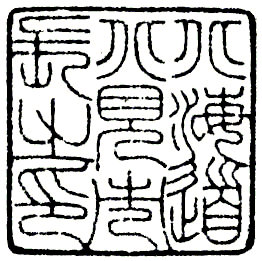 左記のとおり納めてください左記のとおり納めてください左記のとおり納めてください左記のとおり納めてください左記のとおり納めてください左記のとおり納めてください左記のとおり納めてください左記のとおり納めてください左記のとおり納めてください左記のとおり納めてください左記のとおり納めてください左記のとおり納めてください左記のとおり納めてください住　　所北見市北見市北見市北見市北見市北見市北見市北見市北見市北見市長　　北見市長　　北見市長　　北見市長　　北見市長　　北見市長　　北見市長　　北見市長　　北見市長　　北見市長　　北見市長　　北見市長　　北見市長　　北見市長　　申請者氏名　　　　　　　　　　　　　　　　　　　様　　　　　　　　　　　　　　　　　　　様　　　　　　　　　　　　　　　　　　　様　　　　　　　　　　　　　　　　　　　様　　　　　　　　　　　　　　　　　　　様　　　　　　　　　　　　　　　　　　　様　　　　　　　　　　　　　　　　　　　様　　　　　　　　　　　　　　　　　　　様　　　　　　　　　　　　　　　　　　　様金　　額円（摘要：北見市バス乗車証交付負担額）円（摘要：北見市バス乗車証交付負担額）円（摘要：北見市バス乗車証交付負担額）円（摘要：北見市バス乗車証交付負担額）円（摘要：北見市バス乗車証交付負担額）円（摘要：北見市バス乗車証交付負担額）円（摘要：北見市バス乗車証交付負担額）円（摘要：北見市バス乗車証交付負担額）円（摘要：北見市バス乗車証交付負担額）領収日付領収日付領収日付有効期間　　年　月　日から　　　　年　月　日まで　　年　月　日から　　　　年　月　日まで　　年　月　日から　　　　年　月　日まで　　年　月　日から　　　　年　月　日まで　　年　月　日から　　　　年　月　日まで　　年　月　日から　　　　年　月　日まで　　年　月　日から　　　　年　月　日まで　　年　月　日から　　　　年　月　日まで　　年　月　日から　　　　年　月　日まで領収日付領収日付領収日付領収日付領収日付領収日付領収日付領収日付領収日付（納入者控）（納入者控）（納入者控）（納入者控）（納入者控）（納入者控）（納入者控）（納入者控）※領収書の再発行はできません※領収書の再発行はできません※領収書の再発行はできません※領収書の再発行はできません※領収書の再発行はできません※領収書の再発行はできません※領収書の再発行はできません※領収書の再発行はできません※領収書の再発行はできません※領収書の再発行はできません※領収書の再発行はできません※領収書の再発行はできません※領収書の再発行はできません※領収書の再発行はできません